6FRIDAY, JULY 3, 2009Georgia-Signers of the Declaration of Independence/ Christian Worldview

Button Gwinnett

Button Gwinnett Proclamation, March 5, 1777

“By the Honorable Button Gwinnett Esq.
President and Commander-in -Chief of the 
said State

A Proclamation

Whereas in the present alarming situation of this State, it is absolutely necessary to do every thing in our Power to prevent any Intellegence, or Supplies being carried to our Enemies,...

Given under my hand and Seal at Savannah, 
the fifth day of March, one thousand, seven
hundred and seventy seven
Button Gwinnett
By His Honours Command
James Whitefield, Secretary

God Save the Congress”



George Walton

was in the Provincial Congress when they voted to pay a chaplain in the troops of Georgia (Later went up from $20 a month to $33 a month).

(Journal of Provincial Congress, July 13, 1775) George Walton in attendance
“...Georgia, being persuaded that the salvation of the rights and liberties of America depend, under God, on the firm union of the inhabitants in its vigorous prosecution of the measures necessary for its safety,”

(Journal of Provincial Congress, July 25, 1775, Letter from J.J. Zubly, N.W. Jones and George Walton)
“...His Excellency, at our request, having appointed the 19th inst. as a day of humiliation, and news being afterwards received that the Continental Congress had recommended the 20th inst. to be observed as such, both days have been observed with a becoming solemnity; and we humbly hope many earnest prayers have been presented to the Father of Mercies on that day, through this extensive continent, and that He has heard the cries of the destitute, and will not despair their prayers.”

George Walton to his wife, (Jan. 4, 1779)
“God bless you my dear, and remember that you are sincerely loved by a man who wishes to make honor and reputation the rule of his actions.”

As will be said of all the three signers of Georgia, the whole state of Georgia was in British hands for a while and quite a few documents were taken during that time. The pieces concerning George Walton could be more but they do lead to a Christian worldview.



Lyman Hall

Lyman Hall to Roger Sherman, (Savannah, Ga., May 16, 1777) from Button Gwinnett: Signer of the Declaration of independence by Charles Francis Jenkins, New York: Doubleday, Page & Co., 1926, pp. 228, 230.
“Complts to Mre. Cheesman in particular- Mr. Sprout & Family, Webster & Family &c &c.”... June 1 the above I had wrote, & for want of Oporty to send , lay by me till now, I resume my pen, to Confirm what you have no Doubt heard, that our worthy Friend Gwinnett has unfortunately Fell-”...
“I most heartily Wish You success Your Way & pray God to put a Speedy End to the Calamities of War, & Establish peace & Liberty on a foundation never to be Shaken more-”

Governor Hall Legislative Address (July 8, 1783)
“In addition, therefore to wholesome laws restraining vice, every encouragement ought to be given to introduce religion, and learned clergy to perform divine worship in honor of God, and to cultivate principles of religion and virtue among our citizens. For this purpose it will be your wisdom to lay an early foundation for endowing seminaries of learning; nor can you, I conceive, lay a better than by a grant of a sufficient tract of land, that may, as in other governments, hereafter, by lease or otherwise, raise a revenue sufficient to ssupport such valuable institutions.”

Lyman Hall Tombstone
“But reader, above all know from this inscription that he left this probationary state as a true Christian and an honest man.”Posted by Phil Websterat 5:44:00 PM 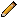 Labels: Button Gwinnett, George Walton, Lyman Hall